Мастер-класс «Такие разные способы рисования…»СЛАЙД 1Добрый день, уважаемые коллеги, участники  конкурса, члены жюри и гости нашего сегодняшнего мероприятия!Сегодня Вас в зале много и все вы очень интересные. Мне со всеми вами не терпится познакомиться.Я сейчас назову своё имя, а когда сделаю жест руками, каждый из вас должен назвать своё имя. Итак, внимание!Меня зовут Татьяна, а вас? (взмах руками) (зал выкрикивает своё имя)Молодцы, я всех запомнила, вот мы и познакомились!Уважаемые коллеги, сегодня я хочу представить Вашему вниманию свой мастер - класс и познакомить всех присутствующих в зале с очень интересными нетрадиционными техниками рисования.СЛАЙД 2Еще древнегреческий ученый и философ Аристотель говорил: «Занятие рисованием способствует разностороннему развитию ребенка», а современный исследователь детского изобразительного творчества Тамара Семеновна Комарова утверждает, что «художественная деятельность вносит в жизнь детей радость, так как ребенок соприкасается с насыщенными яркими красками, узорами, образами».Все дети любят рисовать. Очень часто из-за отсутствия знаний и технических навыков в изобразительной деятельности ребенок теряет интерес к творчеству.Из опыта работы с детьми, по развитию творческих способностей в рисовании можно сказать, что стандартных наборов изобразительных материалов, техник не достаточно для современных детей, так как уровень умственного развития и потенциал нового поколения стал намного выше.Нетрадиционные техники рисования дают толчок к развитию детского интеллекта, воображения, фантазии, умение мыслить не стандартно.Они позволяют не навязывать ребенку определенных штампов и стереотипов в рисовании. Дети раскрывают свои способности, свою уникальность в изобразительной деятельности, получают удовлетворение от работы. Начинают чувствовать пользу творчества и верят, что ошибки - это всего лишь шаги к достижению цели, а не препятствие.Необычные материалы и оригинальные техники привлекают детей тем, что здесь не присутствует слово «нельзя», можно рисовать, чем хочешь и как хочешь и даже можно придумать свою необычную технику. Дети ощущают незабываемые, положительные эмоции.Каждая из нетрадиционных техник - это маленькая игра. Их использование позволяет детям чувствовать себя свободнее, смелее, непосредственнее.В своей работе использую разнообразные нетрадиционные техники (граттаж, монотипию, пальцеграфию, ниткографию, выдувание, рисование солью и др.)СЛАЙД 3В своем мастер-классе я применю несколько техник нетрадиционного рисования:рисование по сырому,рисование мятой бумагой,картофельные отпечатки,набрызг.Мне сейчас потребуется фокус группа из 5-6 человек.Смелей, коллеги! Выше нос!Вы, рисовать хотите,Ответьте на вопрос? (Да)Тогда скорей спешите,Места свои займите, к работе приступите,И всех нас удивите!Уважаемые коллеги! Сейчас на улице еще холодно и сыро. А так хочется, чтобы снега растаяли, и природа украсила бы все вокруг разноцветными красками, красивыми цветами, которые окружали бы нас повсюду и в том числе и в этом зале. Изменить окружающий нас мир в рамках нашего мастер-класса у нас вряд ли удастся, но поднять эмоциональный настрой – это в наших силах.СЛАЙД 4А для этого нам понадобится:- бумага;- палитра;- кисти;- зубная щетка;- гуашь;- мятая бумага;- печатки из картофеля.СЛАЙД 5Попробуем из данных материалов создать вот такой прекрасный букет сирени, используя нетрадиционные техники рисования.СЛАЙД 6Сначала необходимо вырезать трафарет в форме вазы и подготовить необходимые материалы для работы.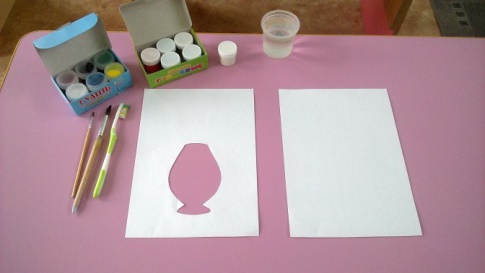 Далее берем большую кисть и белую гуашь, полностью закроем лист белой краской смешанной с водой, чтобы лист был хорошо смочен.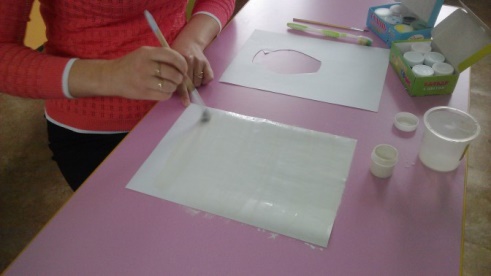 Затем макаем кисть в желтый цвет и местами добавляем желтые мазки.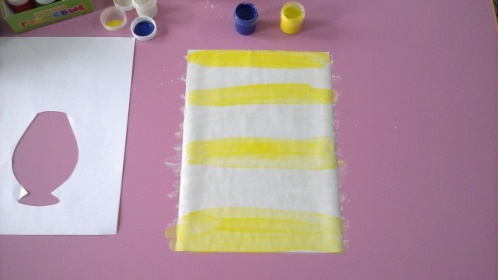 Макаем кисть в синий цвет и точно также местами растираем синий цвет с фоном.Для более плавного перехода можно смочить кисть водой.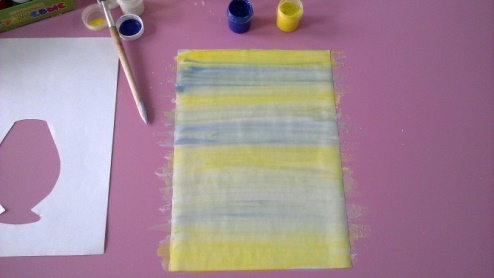 Оставляем бумагу до полного высыхания.СЛАЙД 7Далее прикладываем трафарет на фон и изображаем вазу с помощью нетрадиционной техники рисования «набрызг». Но перед этим я советую вам сделать набрызг на обычной белой бумаге, для того, чтобы почувствовать, как у вас работает рука и какие брызги при этом получаются.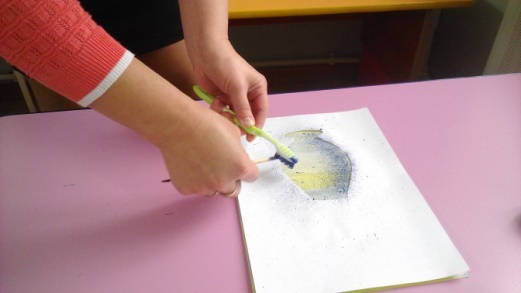 Убираем трафарет.Берем синий цвет, сиреневый и белый.Мнем бумагу в шарик, обмакиваем в синюю краску.Ставим отпечатки по форме цветов сирени.Дальше кулек можно сделать меньше.Так формируем целый букет.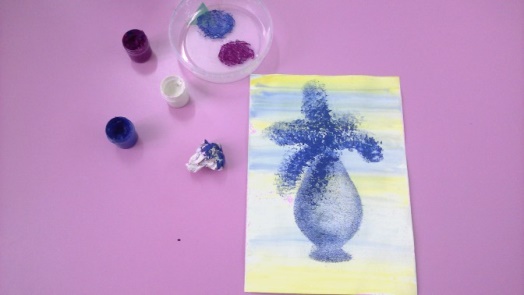 Берем сиреневый цвет.Мнем бумагу в шарик, обмакиваем в краску.И в верхней части каждого соцветия добавляем сиреневые участки.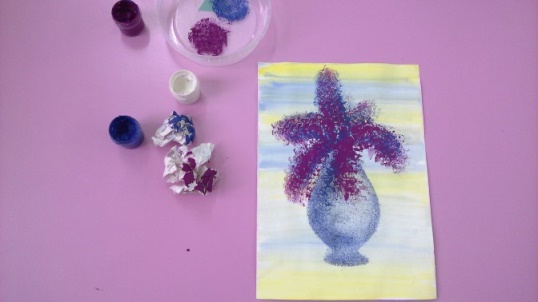 СЛАЙД 8В сиреневый цвет добавляем еще белил.Мазочками обозначаем самые светлые участки.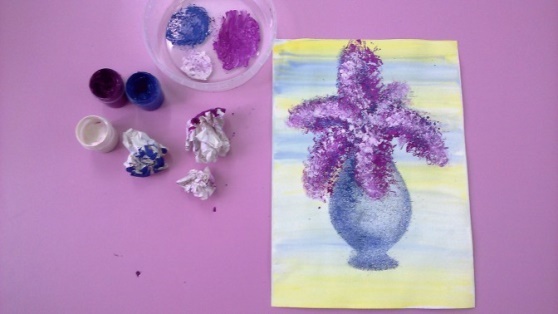 Дальше вырезаем штампы из картофеля в форме листочков сирени.Берем зеленый цвет, обмакиваем штамп в краску и изображаем листочки.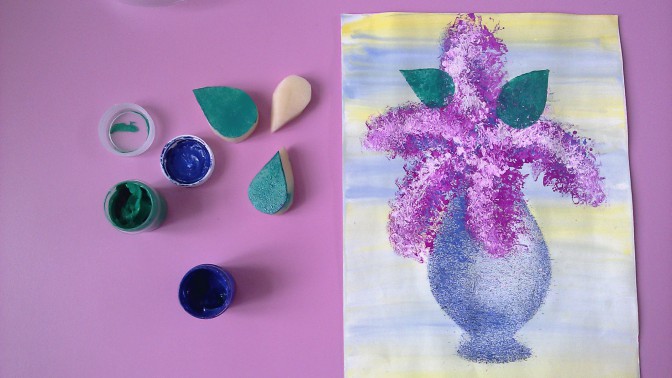 Наша работа готова. После высыхания работы можно оформить ее в рамочку.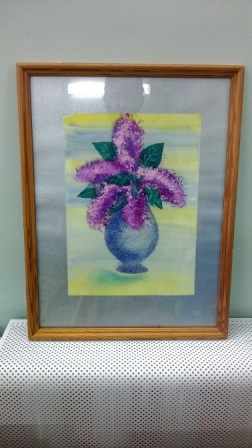 Я желаю творческих успехов нашим художникам.Пока мои помощники выполняют задание, я хочу поработать с залом.Коллеги, я сейчас назову цвет, а вы ответьте, какой цветок ассоциируется у вас с данным цветом?синий – это васильки, астры, анютины глазки и т. д.фиолетовый – ирисы, сирень, астры и др.белый – сирень, роза, пион и др.зеленый – трава, листья, стебель цветкакрасный – роза, пион, тюльпан, гвоздика и др.желтый – тюльпаны, нарциссы, одуванчики и др.СЛАЙД 9– А вы знаете, что во времена Екатерины II даже был разработан «Реестр о цветах», где было прописано, что означает тот или иной цвет. Например,красный цвет означал любовь,зеленый цвет – надежду,белый – искренность, чистота,синий – верность,черный – печаль,желтый – измену.Иногда цветы присылались вместо писем.Например, гиацинт по числу бутонов “назначал” день встречи, а колокольчик по количеству цветков “уточнял” даже час свидания.Мы с вами обязательно сегодня определим, что означает наш букет по «Реестру о цветах».Наши художники, вы справились с работой?СЛАЙД 10Итак, в нашем букете присутствует:белый цвет – искренность и чистота,зеленый цвет – надежда,синий цвет – верность,желтый – измена,фиолетовый цвет (красный + синий) означает любовь и верностьА в общем наш букет сирени означает - признание в любви, верности любимой профессии и желтый цвет в нашей работе означает не измены, а перемены к лучшему.Мне как воспитателю, использование нетрадиционных техник рисования помогает развивать познавательную деятельность дошкольников, корректировать их психические процессы. Работая с детьми, я пришла к выводу, что ребенку нужен тот результат, который вызывает у него радость, изумление, удивление.СЛАЙД 11Спасибо за внимание!